Závazná přihláška na hasičské soustředěníMladých hasičů při SDH Hýskov        konaného od 20.7 do 27.7. 2024 v rekreačně – sportovním areálu „TESLA“ 539 53 Horní Bradlo, Vršov 53Jednatel: Jaroslav Modrovič                                      www.modrovic.czPřečtěte si pozorně informace k soustředění, strana 4.Jméno a příjmení: ____________________________________________________Datum narození: __________________________________________________________   Bydliště :    ulice: _________________________________________________________                    místo: ___________________________________ PSČ: ________________                             mobil: ________________________________________________________                    e-mail: ________________________________________________________Dítě nastupuje na tábor: Nástup na soustředění je 20.7.2024 v 16 hodin v areálu TESLA Horní bradlo.Cena tábora je 4200,- Kč. Tábor je možné zaplatit ihned s odevzdáním přihlášky, nebo jen zálohu 2500,- Kč do 20. ledna a zbytek při odjezdu. Vše hotově.Vedoucí soustředění: Jan Blahovec, vedoucí mládeže SDH Hýskov, Družstevní 267 Hýskov, tel. 608029645Přihlašuji své dítě na letní hasičské soustředění. Souhlasím s podmínkami a cenou.pokud pojede dítě které není členem SDH a nepojedou s ním rodiče je potřeba mít připojištění.V(e) _________________ dne _____________         ______________________________		                                           	        Podpis zákonného zástupce     List účastníka (strana 1)          (vzít s sebou na sraz k odevzdání odpovědné osobě, nemusí mít děti s kterými jedou rodiče)Jméno a příjmení dítěte: ____________________________________________________Datum narození: __________________________________________________________Prohlášení rodiče, popř. zákonného zástupceProhlašuji, že ošetřující lékař nenařídil dítěti změnu režimu. Dítě nejeví známky akutního onemocnění (průjem, chřipka apod.) a okresní hygienik ani ošetřující lékař mu nenařídil karanténní opatření. Není mi známo, že by v posledních dvou týdnech přišlo dítě do styku s osobami, které onemocněli přenosnou nemocí.Jsem si vědom(a) právních následků, které by mě postihly, kdyby toto prohlášení nebylo pravdivé.Spojení na rodiče, zákonné zástupce (jiné příbuzné osoby apod.) po dobu pobytu dítěte na táboře:1. Příjmení a jméno __________________________   mobil ____________________2. Příjmení a jméno  __________________________  mobil ____________________2. Příjmení a jméno  __________________________  mobil ____________________U svého dítěte upozorňuji na _______________________________________________Alergie na _______________________________________________________________Používá léky (dávkování) __________________________________________________Dítě je:dobrý plavec+) – neplavec+)V(e) ______________ dne  ____________20__ *)         ____________________________*) uveďte datum nástupu dítěte na LT                                                Podpis zákonného zástupcePOSUDEK O ZDRAVOTNÍ ZPŮSOBILOSTI DÍTĚTE K ÚČASTI NA ZOTAVOVACÍ AKCIJméno a příjmení posuzovaného dítěte:_________________________________________ Datum narození: ________________    Adresa bydliště: ___________________________________________________________________________________________________Část A)  Posuzované dítě k účasti na škole v přírodě nebo zotavovací akcije zdravotně způsobilé *)není zdravotně způsobilé *)je zdravotně způsobilé za podmínky (s omezením) *) _______________________________________________________________________________________________Posudek je platný 12 měsíců od data jeho vydání, pokud v souvislosti s nemocí v průběhu této doby nedošlo ke změně zdravotní způsobilosti.Část B) Potvrzení o tom, že dítěse podrobilo pravidelným očkováním ANO – NEje proti nákaze imunní (typ/druh) ______________________________________má trvalou kontraindikaci proti očkování (typ/druh) _______________________je alergické na _____________________________________________________dlouhodobě užívá léky (typ/druh, dávka) ___________________________________________________________________________________________________________________________________                               ___________________________       datum vydání posudku			         razítko a podpis lékaře*)  Nehodící škrknětePoučení: Proti části A) tohoto posudku je možno podat podle ustanovení §77 odst. 2 zákona č. 20/1966 Sb., o péči o zdraví lidu, ve znění pozdějších předpisů, návrh na jeho přezkoumání do 15 dnů ode dne, kdy se oprávněná osoba dozvěděla o jeho obsahu. Návrh se podává písemně vedoucímu zdravotnického zařízení (popř. lékaři provozujícímu zdravotnické zařízení vlastním jménem), které posudek vydalo. Pokud vedoucí zdravotnického zařízení (popř. lékař provozující zdravotnické zařízení vlastním jménem) návrhu nevyhoví, předloží jej jako odvolání odvolacímu orgánu.Informace k soustředění mladých hasičůRekračně sportovní areál TESLA Horní Bradlo
http://www.modrovic.cz!!! Podmínkou účasti na soustředění je pravidelná účast na trénincích a závodech. Při nedodržení této podmínky bude dítě ze soustředění vyloučeno!!!Kdo chce tak společný odjezd 20.7.2024 v 13 hodin ze hřiště, začátek soustředění 16 hodin v areálu Tesla.Návrat do Hýskova  27.7.2024 v cca 14 hodin Strava čtyřikrát denně s pitným režimem. Ubytování v chatičkách s toaletou a s ložním prádlem.Sebou: - kartičku zdravotní pojišťovnyPotvrzení o bezinfekčnosti( nemusí mít děti s kterými jedou rodiče).Posudek o zdravotní způsobilosti( nemusí mít děti s kterými jedou rodiče).Léky s popisem (pokud bere)Ešus,plastový hrnek,kapesní nůž,Kapesní svítilnaPlavky, krém na opalování, pokrývka hlavy, osuškaPsací potřeby,hygienické potřebyGumovky, pláštěnka, batůžek Oblečení dle vaší úvahyHasičský dres,sportovní obuv, čepice, lahev na pitíDoplňky na táborovou hru oznámíme včas na trénincíchV areálu je otevřen stánek s občerstvením a nápoji po celý den.Dotazy: Honza Blahovec 608029645Dítě je schopno zúčastnit se tábora konaného od20.7do27.7.  2024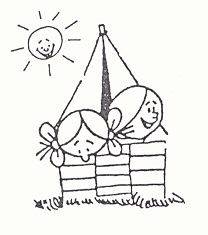 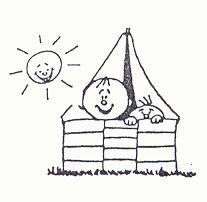 